            приглашает на дополнительную профессиональную программу повышения квалификации«Заведующий (Управляющий)  производством общественного питания»Обучение по  программе  проводится   в соответствии с профессиональными   стандартом  «Повар», утвержденным приказом  Министерства труда и социальной защиты Российской Федерации от 08 сентября 2015года № 610 Н. По обобщенным трудовым функциям «Управление текущей деятельности предприятий питания» (Код D), Планирование процессов основного производства организации питания (D/01.6, Организация и координация процессов основного производства организации питания (D/02.6), Контроль и оценка эффективности процессов основного производства организации питания (D/03.6).Основные темы курса:Нормативные правовые акты Российской Федерации, регулирующие деятельность организации питанияТребования к безопасности пищевых продуктов, условиям их храненияСовременные технологии производства  и приготовления блюд, напитков и кулинарных изделий разнообразного ассортиментаСовременные технологии организации питания Специализированные компьютерные программы и технологии, используемые организациями питания Специализированные информационные программы и технологии, используемые в процессе организации основного производства организации питанияМетоды управления, делопроизводства и подготовки отчетности в организациях питанияТехнологии маркетинговых исследований в организациях питанияТеория межличностного и делового общения, переговоров, конфликтологии, публичных выступлений Методы деловых коммуникаций и публичных выступлений Требования охраны труда, санитарии и гигиеныПри себе иметь электронный накопитель для записи информационных методических материалов.Продолжительность  обучения: 42 часа Документ об образовании: Удостоверение о повышении квалификацииСтоимость курса: 6 500 рублей.За подробной информацией обращаться по адресу:г. Пермь, Бульвар Гагарина – 59,  каб. 103Контактный тел./факс (342) 282-01-10.Е-mail: odo@rsute.perm.ru,  www.rea.perm.ru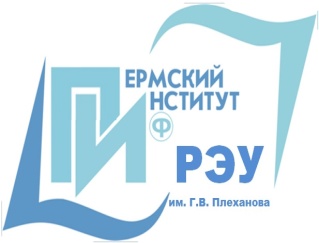 ПЕРМСКИЙ ИНСТИТУТ (филиал)федерального государственного бюджетного образовательного учреждения высшего образования«Российский экономический университет им. Г. В. Плеханова»